中国工商银行招聘考前预测密押卷考试说明：1、考试时间120分钟。考试内容为英语、行测和综合知识。2、请在题本规定位置填写姓名和准考证号。3、考试结束考生不能将题本带出考场。第一部分 英语一、阅读理解Reading ComprehensionDirections:Read the following four texts. Answer the questions below each text by choosing A, B, C or D. Mark your answers.Passage 1According to some reports, looks are not a good benchmark for investors. There are many other factors that investors would take into consideration when they decide whom to invest in with their VCs (venture capitals).A report found that company with at least one female executive at the vice president or director level was more likely to be successful than companies with no women at that level. For venture-backed startups with five or more female executives, the report found 61 percent were successful and only 39 percent flopped, compared with a 50 percent failure rate overall. The study did not find any statistically significant between a company having female founders and its success. Perhaps because there were so few represented of the 20,194 companies in the report, only l.3 percent had a female founder.There are those who argue women need to adapt to the system, rather than the other way around – that it is the women themselves who are to blame. And not all of these critics are unreconstructed Mad Men-era throwbacks.“VCs do not have a bias against women entrepreneurs; we are just bad at pitching,” claimed a head-line on a website last year. The author, Mauria Finley, a woman who founded a subscription service for children’s products, says women do not think big enough and spend too much time focusing on details. In a magazine, Fiona, one of the authors of the Harvard study, wrote that women should “watch sports” to have something to chat about with male investors.“Women have to do things proactively against a tide of bias,” Murray says, adding that “it is not to say those biases are okay. It is not just what women can do, it is what men can do too.”Which of the following shows the importance of female executives in companies?A.Companies with more female employees are more likely to attract VCs.B.Companies with high-level female executives are more likely to attract VCs.C.Companies with high-level female executives are more likely to be successful.D.Companies with more female employees are more likely to be successful.Which of the following is true about female founders of companies?A.A very small number of companies have female founders.B.Female founders indicate more possibility of success.C.Female founders are more likely to be successful in business.D.Companies with female founders usually have more opportunitiesAccording to the passage, some critics argue that（    ）.A.female entrepreneurs should blame others rather than themselvesB.women are not apt to be outstanding in the financial fieldC.women should not have the idea of having their own businessD.female entrepreneurs should adapt to the business system.What do those people in charge of VCs think of female?A.They can figure out which female entrepreneur is better.B.They do not like those detail-oriented female entrepreneurs.C.They have to bias against female entrepreneurs.D.They consider female entrepreneurs as short-sighted.What should female entrepreneurs do according to the passage?A.They should ignore other’s bias at all.B.They should prove to others they are the best.C.They should try to please their business partners.D.They should TRY their best to do things against other’s bias.Passage 2In our interconnected and always connected world, it becomes increasingly harder to distinguish yourself and your branD.Competition is fierce and the playing field gets smaller and smaller as social media breaks down access and boundaries. This is why, when it comes to developing and growing your business or brand, nothing will ever replace the value of marketing your company and your services face to face.“… it should come as no surprise that face-to-face marketing builds trust and credibility, which increases the odds of receiving likes and follows on your social media platforms. Meeting individuals in person allows them to put a face to your Facebook or Twitter name, strengthening the connection they have with you and your brand,” says Sherpa Marketing, a Canada-based marketing firm.You are your brand; the men and women you employ your ambassadors. To a stranger, you and your employees representing your business are one and the same as your branD.Here are easy ways to grow your business by increasing your marketing face time:Figure out what makes your business unique, and then offer a hint of it for free to your target audience.Go the extra mile for existing good clients. Don’t underestimate the value of a face-to-face lunch from time to time simply to thank them and build on your relationship that could lead to others over time.Think about where and when you can be on-site and offer promotional products with your business name, or discounts on your services for big charity or corporation events.In an age where people pray to get voicemail or send an email instead of picking up the phone, face time in marketing is radical and refreshing; the effectiveness never wanes.Which is the best way for a company to develop and grow its own business or brand?A.To keep on advertising itself by emailB.To use social mediaC.To communicate personallyD.To ask the ambassadors for help.According to Sherpa Marketing, what face-to-face visit to client will NOT bring?A.FaithB.PlatformC.ConnectionD.ConcernTo a stranger what you are representing for?A.An ambassadorB.Your employeeC.Your products’ fameD.Your TwitterWhat should you do to your good clients?A.Telling them the special aspect of your business for free.B.Visiting them to extend your gratitude.C.Inviting them to your big corporation eventsD.Sending them voicemailsWhich of the followings is probably the title of the passage?A.A Wonderful Business PlatformB.Face-to-Face Marketing in Modern AgeC.How to Build Your Company ImageD.The Ways to Maitain Good Clients.Passage 3Australian newlyweds booked to fly on Malaysia Airlines Flight MH17 are part of a small group who narrowly escaped tragedy by changing their travel plans at the minute.Simone La Posta and Juan Jovel were booked to fly on MH17 for the return trip from their honeymoon, but decided to fly a day earlier.“We are feeling lucky but at the same time our hearts bleed for these families that are expecting their loved ones to come back”.Posta and Jovel are among the few travelers who were scheduled to fly on Malaysian Airlines Flight MH17, which was shot down on Thursday while flying about eastern Ukraine, but for one reason or another changed their plans.The crash claimed the lives of 298 passengers from 11 different countries.What’s the relationship between Simone La Posta and Juan Jovel?A.FriendsB.Travel partnersC.Newlywed coupleD.Colleagues.Malaysia Airlines Flight MH17（    ）.A.was shot down during its flightB.changed its schedule at the last minuteC.was from eastern Ukraine’D.only carried a few travelersHow many people died in the air crash according to the news?A.11B.298C.17D.Don’t know.Passage 4The Greek government has extended bank closures and a €60(43; $66) daily limit on ATM with-drawals until Monday. The curbs were imposed on 28 June, after a deadlock in bailout talks with creditors led a rush of withdrawals. The European Central Bank has decided not to increase support for Greek banks until the debt crisis is resolveD.Greek PM Alexis Tsipras says he will submit “credible” reform plans on Thursday-ahead of a Sunday deadline by the EU to find a solution. An emergency summit will involve all 28 EU members-not just the 19 eurozone countries. European Council President Donald Tusk has warned that this was now the “most critical moment in the history of the Eurozone.” “The final deadline ends this week,” he said after emergency talks of the Eurozone leaders in Brussels on Tuesday. Greece is desperate for a third bailout to avoid bankruptcy and possibly crashing out of the euro currency.Why did Greek government limit ATM withdrawals?A.Because the banks are in debt.B.Because there was no bailout for the country.C.Because Eurozone experienced a crisisD.Because the PM asked to do so.How many countries will attend the emergency summit?A.28B.9C.19D.47第二部分  行政能力测试（本部分69道题，答题时间75分钟，分单选和填空两种题型）一、单选题浙东运河与别的地方的运河不同，隋唐运河如吉林等地的运河现已失去了原有的功能，仅留下文物保护的价值。而浙东运河仍然（    ），舟行栉比，樯橹相连，运河功能（   ）。浙东运河不是单线的，而是复线的，沿河水道呈网状分布，因此它比别的地方的运河更丰富多彩。依次填入括号里最恰当的一项是（    ）。A.迎来送往  全面B.蒸蒸日上  完善C.生机勃勃  齐全D.熙熙攘攘  强大人们刚开始在纸上绘画时，沿用的也是帛画的技法、图式和法度要求。经过一千多年的发展，纸画才逐渐形成与帛画（    ）的唯有宣纸才有的水墨表现体系。至此，纸本画终于蜕变为一个独立的画种，更在宋元之后，日渐兴盛。而以重彩见长的帛画反而（    ），以致使世人产生了中国画等于纸本画的错误印象，甚至还因中国画色彩表现力不如西洋画而生愧色。依次填入括号里最恰当的一项是（    ）。A.截然不同  日渐式微B.大同小异  江河日下C.大相径庭  不值一提D.背道而驰  力不从心吴王城虽然年代久远，但今天还有不少（    ），在文化研究方面具有很高价值。因此，政府应科学制定吴王城长期保护整体规划，并进入法律保护程序，形成地方性文物保护法规，使文物保护工作有（    ）和生命力。依次填入括号里最恰当的一项是（    ）。A.遗存  延续性B.记载  规范性C.痕址  专业性D.文物  操作性在社会中不同地位不同阶层的人的行为，对群众的影响是不同的，地位越高，影响越大，所以才会有（    ）的说法。填入括号里最恰当的一项是（    ）。A.人云亦云B.上行下效C.从善如流D.高山仰止文物是历史留下的印记，是过去写给今天和未来的“书信”，也是人类存在于历史中的（    ）。历史文化古迹损毁的后果是任何人都担不起的，每一次随意破坏文物的行为，都应被视作对文明传承的挑衅。因为，那些留在历史中的足迹都是（    ）的，没有备份，也没有重来的可能。依次填入括号里最恰当的一项是（    ）。A.见证  唯一B.记录  珍贵C.痕迹  脆弱D.标志  模糊世纪批判现实主义文学最卓越的功绩之一就是揭露了资本主义社会人与人之间赤裸裸的金钱关系，而夏洛蒂·勃朗特则在这深入人心的主题上（    ），大胆开辟了新的价值观领域，以简·爱对爱情的追求，描绘了不以金钱标价的婚姻，使读者耳目一新。但是作者毕竟无法（    ）金钱对个人幸福的决定作用，这就使简·爱陷入了自相矛盾之中，给读者留下诸多的思考。依次填入括号里最恰当的一项是（    ）。A.标新立异  回避B.别出心裁  动摇C.独树一帜  抵消D.与众不同  忽视印象主义画家莫奈致力于观察沐浴在光线中的自然景色，把握色彩的冷暖变化和相互作用，用看似（    ）实则准确的迅捷的手法，把（    ）的光色效果记录在画布上，留下各种瞬间的永恒图像。依次填入括号里最恰当的一项是（    ）。A.粗糙  转瞬即逝B.模糊  千变万化C.荒诞  五彩斑斓D.随意  变幻莫测中国正掀起3D打印投资热。面对3D打印的广阔前景，各地纷纷兴建3D打印产业园，并出台各项优惠政策等。但发展3D打印这项新兴技术，凭借热情是不够的，3D打印产业链中，关键技术、材料、软件的制约有待突破，3D打印技术现在还处在初级阶段，如果企业和资本大量涌入，短时间内不能产生效益。这段文字意在说明（    ）。A.3D打印的应用范围有待充分挖掘B.3D打印技术的发展遭遇瓶颈C.应出台政策鼓励3D打印技术的发展D.资金不宜盲目涌入3D打印领域垄断竞争理论认为，企业可以通过迎合消费者品味上的差异，在某种程度上降低竞争对企业所造成的影响。差异策略使其他企业的产品不能完美地替代本企业的产品。形成差异是要花钱的，使用差异策略的企业要提高产品价格来弥补其较高的生产成本。然而，即使采用差异策略的成本较高，处于寡头垄断市场中的企业，仍然可以通过提高产品的价格来赚取高额利润。对这段文字的主旨概括最准确的是（    ）。A.垄断竞争会对企业有很大影响B.企业通过提高价格来弥补生产成本C.垄断企业可通过差异策略获得利润D.差异策略难以提高企业竞争力网络语言，尤其是当下流行的一些新潮网络语言，对汉语的发展是促进还是阻碍，是汉语文化的精华还是糟粕，得让其在不断的冲突中接受时间和实践的检验。而为了保护汉语，保证其固有的纯洁性而一味地摒弃打压某些带有消极影响的网络语言，甚至制定相关规定性条文条款来限制网络语言的发展，有时非但不能抑制，反而会起到相反的作用。这段文字意在说明（    ）。A.网络语言的发展不宜通过行政手段干预B.汉语的传承离不开网络语言的不断创新C.网络语言的生命力需要依靠时间来检验D.新生的网络语言可能影响汉语的纯洁性从社会发展史的角度看，自由与平等是人类向往与追求的两大基本价值，而媒介发展的过程也是人们追求传播自由与平等的过程。不同媒介间的竞争，实质上就是在满足人的这两种内在需求方面的能力竞争。随着新媒体的发展，对自由与平等的追求作为一种新的传播理念，已越来越清晰地呈现在人们面前，以高度人性化的方式满足受众需求也正在成为媒介之间竞争的核心内容。对这段文字的主旨概括最准确的是（    ）。A.人类的发展需求影响着媒介的传播理念B.新媒体的发展改变了媒介竞争的主要方式C.媒体的发展满足了人类沟通交流的基本需求D.媒介竞争的核心是满足人类对基本价值的追求机会分配不仅能对收入分配结果产生重要影响，而且会直接影响到社会的经济发展效率。在不公正的机会分配下，一些人会因为某些特殊原因而获得发展机会，但这些获得机会的人很可能缺乏利用发展机会从事社会劳动和创造的能力，这必然导致他们所从事的劳动或经营项目的生产效率在下降，进而影响到整个社会的经济发展效率。让真正有才华的人获得机会，把合适的人放在适合的岗位上，是经济体系健康运行的基础。只有实现机会平等，才能最大限度地激发社会活力和人的积极性、主动性、创造性，提高社会劳动生产率和生产力发展水平。这段文字意在说明（    ）。A.收入分配的差距主要由机会分配不平等造成B.经济体系健康运行的标志是公平的机会分配C.公平的机会分配有助于提高社会经济发展效率D.机会分配是维护社会公平正义不可或缺的内容如果可以，机器人甚至能挽救你的生命。以自动驾驶汽车为例，美国近年来年均车祸致死量高达13000人，自动驾驶汽车至少能够降低因醉酒和走神导致的车祸数量。然而大部分美国人声称，乘坐自动驾驶的交通工具会让他们感觉不适。若此类想法得不到改变，科技的发展必然受阻。事实上，在很多领域机器人都可以替代人工以提高安全系数。令人讽刺的是，在一个至关重要的方面机器人却束手无策：（    ）。填入空白部分最恰当的一句是（    ）。A.人类对机器人仍缺乏信任B.人类在社会中仍居主导地位C.人类还不能制造出超过人类本身智慧的机器D.机器人还未寻找到更接近人类智能的进化路径现代媒介生态表现出一种“微”特质，碎片化的信息通过社交网络等链状系统被连接与组合起来。媒体要想生存，就要在一个个“微链”中把握传播机会，创造可能的舆论热点。因此，现代的媒体，除了要竞争信息的“独到解释权”外，还要在纷繁的“微链”世界中排兵布阵，成为一个个关键节点的组织者与传播者；报道组织形式不再是先前的“一刀切”，而是在无数个中心节点上进行“疏通”与“引导”。特别是在突发事件中，这种新型舆论引导方式的特点更加凸显。在这段文字中，作者强调现代媒体更需要具备的能力是（    ）。A.构建独有的链状传播系统B.在关键节点进行舆论引导C.密切关注社交网络信息动向D.争取信息的“独到解释权”中国传统文化蕴含着丰富的生态文明思想。古代中国是一个农业大国，以农为立国之本。（    ） 。因此，“究天人之际”的问题成了中国哲学的基本问题，而“天人合一论”则成为中国哲学的基本理念。填入划横线部分最恰当的一句是（    ）。A.农事活动仰仗于天，与自然联系密切B.中国传统价值观的形成是一个漫长的过程C.民以食为天，农业在古代中国的地位不言而喻D.保持生态系统的平衡，在中国哲学中得到了充分的体现以往在讨论国人不文明出游现象的时候，往往将原因归结为国民素质没跟上经济发展的步伐。至于对策，除了强烈的舆论谴责，就是建议重罚。虽然说这样的原因分析和对策建议并非全无道理，但我们却忽视了一个事实，那就是很少有游客真的想当不文明的典型，更没有人想故意去给国家和民族形象抹黑。无论是政府部门，还是旅行社，对文明旅游方面的宣传和提醒基本为“零”，多数游客是无心而为。根据这段文字，接下来会说明（    ）。A.外界对国人形成不文明出游的印象可能存在误解B.国人能否养成文明出游的习惯与整体国民素质高低有关C.对不文明旅游行为的谴责和重罚带来的效果只是一时的D.培养国人文明旅游的意识需要加大宣传教育和引导某单位依据笔试成绩招录员工，应聘者中只有1/4被录取。被录取的应聘者平均分比录取分数线高6分，没有被录取的应聘者平均分比录取分数线低10分，所有应聘者的平均分是73分。问录取分数线是多少分？（    ）A.80B.79C.78D.77修剪果树枝干，第1天由第1位园丁先修剪1棵，再修剪剩下的1/10，第2天由第2位园丁先修剪2棵，再修剪剩下的1/10，……，第n天由第n位园丁先修剪n棵，结果n天就完成，问如果每个园丁修剪的棵数相等，共修剪了果树多少棵？（    ）A.46棵B.51棵C.75棵D.81棵1234+3142+4321+2413＝（    ）。A.10110B.11110C.11210D.12110自然数A、B、C、D的和为90，已知A加上2、B减去2、C乘以2、D除以2之后所得的结果相同，则B等于（    ）。A.26B.24C.28D.22A和B两个码头分别位于一条河的上下游，甲船从A码头到B码头需要4天，从B码头返回A码头需要6天；乙船在静水中速度是甲船的一半。乙船从B码头到A码头需要（    ）天。A.6B.7C.12D.16有一个分数，分子与分母的和是100，如果分子加23，分母加32，新的分数约分后是2/3，则原来的分数是（    ）A.37/63B.35/65C.33/67D.39/613×104比4×103大多少?（    ）A.25％B.50％C.750％D.650％如右图，街道ABC在B处拐弯，在街道一侧等距离安装路灯，要求ABC三处各装一盏路灯，这条街最少装多少盏路灯？（    ）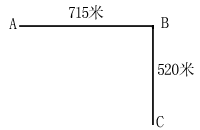 A.18B.19C.20 D.21两个数的差是2345，两数相除的商是8，求这两个数之和？（    ）A.2353B.2896C.3015D.3456一个小于80的自然数与3的和是5的倍数，与3的差是6的倍数，这个自然数最大是（    ）。A.32B.47C.57D.72社区活动中心有40名会员，全部由老人和儿童组成。第一次社区活动组织全体老年会员参加，第二次活动组织全体女性成员参加。结果共有12人两次活动全部参加，6人两次活动全未参加。已知老人与儿童的男女比例相同，且老人数量多于儿童，问社区活动中心的会员中，老人，儿童各多少名？（    ）A.30/10B.18/22C.28/12D.25/1532.8+76.4+67.2+23.6-17的值是（    ）。A.176B.182.4C.183D.173有一枚棋子从棋盘的起点走到终点，每次只能从起点向终点方向走9格或者从终点方向向起点方向走7格，问该棋盘至少有多少格（起点和终点各算一格），才能保证从起点出发的棋子都能走到终点并返回起点？（    ）A.9B.10C.15D.16某行政村计划15天完成春播任务1500亩，播种5天后，由于更新机械，工作效率提高25%，问这个行政村会提前几天完成这1500亩的春播计划？（    ）A.4B.3C.2D.1数列（1/4+9），（1/2+9/2），（3/4+3），（1+9/4），（5/4+9/5），…中，数值最小的项是（    ）。A.第4项B.第6项C.第9项D.不存在商店卖气枪子弹，每粒1分钱，每5粒4分，每10粒7分，每20粒1角2分。小明的钱至多买73个，小刚至多买87个，两人钱合起来能买多少粒？（    ）A.160B.165C.170D.175在直径10米的圆形小广场上放置了7根旗杆，将距离最近的两根旗杆用绳子连起来，问绳子的长度最长可能为多少米？（    ）A.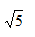 B.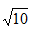 C.5D.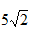 若干个相同的立方体摆在一起，前、后、左、右的视图都是“凸”，问这堆立方体最少有多少个？（    ）A.4B.6C.10D.8哥哥和弟弟各有若干本书，如果哥哥给弟弟4本，两人书一样多，如果弟弟给哥哥2本，哥哥的书是弟弟的4倍，哥哥和弟弟一共有（    ）本书。A.20B.9C.17D.28（ + ）+（ + ）+（ + ）+（ + ）+（ + ）+（ - ）＝（    ）。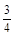 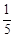 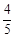 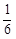 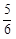 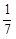 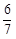 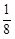 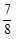 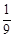 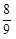 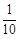 A.6.05B.5.65C.5.35D.5.055人的体重之和是423斤，他们的体重都是整数，并且各不相同，则体重最轻的人最重可能重（    ）。A.80斤B.82斤C.84斤D.86斤一个班里有30名学生，有12人会跳拉丁舞，有8人会跳肚皮舞，有10人会跳芭蕾舞。问至多有几人会跳两种舞蹈？（    ）A.12人B.14人C.15人D.16人依据能力补偿的途径对能力系统整体作用效果的不同，可以将能力间的相互补偿途径分为非衡性补偿和平衡性补偿两种。非衡性补偿是指以优势能力弥补弱势能力，从而加强整体能力的方式。平衡性补偿是指通过提高弱势能力以加强整体能力的方式。根据上述定义，下列各项中属于非衡性补偿的是(    )。A.小张刚来到汽车修配厂的时候，对维修发动机的技术只是略懂皮毛，后来在师傅的带领下他勤奋学习，终于熟练掌握了这一技术 B.王明和几个同学组建了一支乐队，为了培养彼此的默契，更好地互相配合，他们经常在业余时间进行排练 C.小丽经常在网上浏览娱乐新闻，久而久之，她对各种娱乐消息了然于胸 D.排球队5号运动员的特点是进攻和拦网较强，但防守、一传较弱，教练将其安排在一号位防守，用前排拦网封住直 线的方法掩盖他的不足 在刚刚召开的“两会”中，医疗改革成为“两会”代表和人民群众热议的焦点问题。有的代表认为，要想解决人民群众看病难问题必须完善对公立医院的改革；只有推进营利性与非营利性分开和推行爱民惠民措施才能完善对公立医院的改革。如果没有完善医疗机构分类管理制度就不能推进营利性与非营利性分开和推行爱民惠民措施。根据以上表述，可得出的结论是(    )。Ⅰ.解决人民群众看病难问题一定要有完善的医疗机构分类管理制度Ⅱ.没有推行爱民惠民措施就不能解决人民群众看病难问题Ⅲ.没有解决人民群众看病难问题一定是没有完善对公立医院的改革A.Ⅰ、Ⅱ和Ⅲ	B.Ⅰ和Ⅱ	C.只有Ⅰ	.D.只有Ⅱ	下列符合题意的是（    ）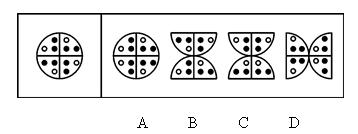 专家系统是一个电脑系统，其具有某专业领域的特定知识，可以解决该领域的问题或给予建议，是人工智能领域较成功的例子。根据以上定义，以下属于专家系统的是.（    ）。A.网上银行系统。通过这个系统，用户可以在网上对自己的账户进行管理	B.办公自动化系统。以电子复读机为中心，把文字处理机、传真机、打印机等办公设备有机地结合起来，用作日常办公C.深蓝系统。tikuIBM公司专门为国际象棋竞赛所开发的电脑系统D.公交查询系统。通过这个系统，用户可以查询到各路公交汽车的停靠站点海∶水（    ）A.写作∶小说B.太阳∶光C.画家∶图画D.旋律∶音符	温度计∶摄氏度（    ）A.体积∶立方米B.秒表∶秒C.考试∶成绩D.天平∶重量 比喻∶拟人（    ）A.报纸∶课本B.冰箱∶洗衣机C.金丝猴∶香蕉D.月球∶月亮	食物中毒∶蘑菇（    ）A.矿难∶煤炭B.高血压∶血压计C.球场骚乱∶警察D.海啸∶地震灯光∶黑暗（    ）A.财富∶贫困	B.墨镜∶光明	C.笤帚∶卫生D.小草∶绿化在同一侧的房号为1、2、3、4的四间房里，分别住着来自韩国、法国、英国和德国的四位专家。有一位记者前来 采访他们，①韩国人说：“我的房号大于德国人，且我不会说外语，也无法和邻居交流”；②法国人说：“我会说德语，但我却无法和我的邻居交流”；③英国人说：“我会说韩语，但我只可以和我的一个邻居交流”；④德国人说： “我会说我们这四个国家的语言。”那么，按照房号从小往大排，房间里住的人的国籍依次是（    ）。A.英国德国韩国法国B.法国英国德国韩国C.德国英国法国韩国D.德国英国韩国法国在就业者中存在一种“多元的幻觉”：认为在这个多元开放的时代，每个人对自己的未来负责，对未来之路的选择是多元的、自由的。但看看现实就知道，这种选择下的目标指向是一元的，大家都一窝蜂地流向了城市，盯住了高薪白领职位，以为是个性选择，实际都汇合进同一条河流；以为是多元，实际被同化为一元；以为是自由的追求，实际都被一种封闭的思想禁锢——这便是“多元的幻觉”。由此可以推出的是（    ）。A.高薪职位的竞争将更加激烈B.多元的选择客观上是不存在的	.C.就业者实际上没有自由选择的权力	D.社会并没有给就业者提供多元的选择请从所给的四个选项中，选择最合适的一个填入问号处，使之呈现一定的规律性（    ）。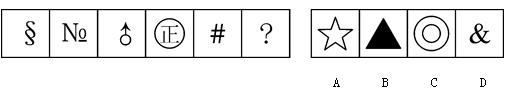 杂志 对于 （    ） 相当于 （    ）对于农民。A.编辑——蔬菜B.书刊——农村C.传媒——农业D.报纸——果农根据以下资料，回答52～56题。2014年末全国共有公共图书馆3117个，比上年末增加5个。年末全国公共图书馆从业人员56071人。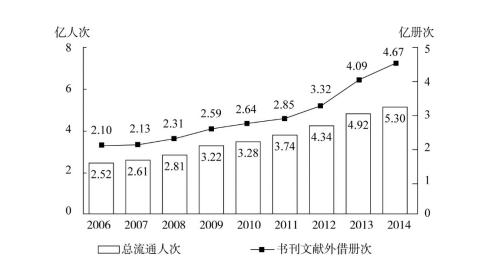 2006～2014年全国公共图书馆总流通情况2014年末全国公共图书馆实际使用房屋建筑面积1231.60万平方米，比上年末增长6.3%；图书总藏量79092万册，比上年末增长5.6%；电子图书50674万册，比上年末增长34.2%；阅览室座席数85.55万个，比上年末增长5.7%。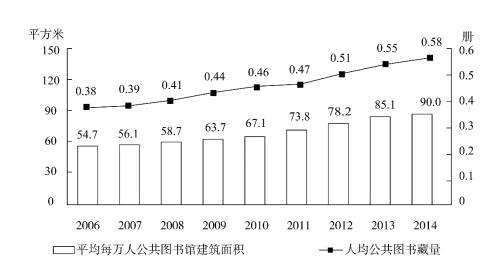 2014年，全国平均每个公共图书馆月均流通人次约为（    ）A.2万多B.3万多C.不到1万D.1万多2014年，公共图书馆电子图书藏量增长册数均是图书总藏量增长册数的多少倍？（    ）A.3B.2C.8D.52012～2014年，平均每流通人次约产生多少册次的书刊文献外借？（    ）A.1.0B.0.8C.0.6D.0.42008～2014年，人均公共图书藏量同比增速快于上年的年份有几个？（    ）A.2B.4C.3D.5能够从上述资料中推出的是（    ）。A.“十一五”期间全国公共图书馆总流通人次超过15亿B.2014年平均每个公共图书馆拥有二十多个阅览室座席C.2008年人均公共图书馆建筑面积增量和人均公共图书藏量增量均低于2011年D.2008～2014年间，每年平均每万人公共图书馆建筑面积同比增速均低于12%根据以下资料，回答57～59题。截至2014年12月底，全国实有各类市场主体6932.22万户，比上年末增长14.35%，增速较上年同期增加4.02个百分点；注册资本（金）129.23万亿元，比上年末增长27.70%。其中，企业1819.28万户，个体工商户4984.06万户，农民专 业合作社128.88万户。 2014年，全国新登记注册市场主体1292.5万户，比上年同期增加160.97万户；注册资本（金）20.66万亿元，比上年 同期增加9.66万亿元。其中，企业365.1万户，个体工商户896.45万户，农民专业合作社30.95万户。 2014年，新登记注册现代服务业企业114.10万户，同比增长61.41%。其中，信息传输、软件和信息技术服务业14.67 万户，同比增长97.87%；科学研究和技术服务业26.26万户，同比增长70.32%；文化、体育和娱乐业6.59万户，同比 增长83.51%；教育业0.68万户，同比增长86.17%。 2014年，新登记注册外商投资企业3.84万户，同比增长5.76%。投资总额2763.31亿美元，同比增长15.05%；注册资本1796.39亿美元，同比增长23.87%。截至2012年12月底，全国实有各类市场主体户数最接近以下哪个数字？（    ）A.5100万B.4500万C.6100万D.5500万2014年，全国新登记注册市场主体中个体工商户所占比重约为（    ）。A.69%B.75%C.81%D.85%2014年，以下哪个现代服务业新登记注册企业的户数同比增速最快？（    ）A.文化、体育和娱乐业	B.信息传输、软件和信息技术服务业	C.科学研究和技术服务业D.教育业	二、填空题的值是（    ）。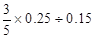 的值是（    ）。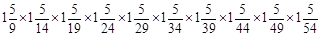 自然数A、B、C、D的和为160，已知A加上3、B减去3、C乘以3、D除以3之后所得的结果相同，则B等于（    ）。排成一排的13个皮包的平均价格为130元，顺向数前8个皮包的平均价格为140元，逆向数后8个皮包的平均价格为90元，问中间3个皮包的平均价格是（    ）元。某水果超市购进苹果和葡萄共计100千克，总值若干元，定价标准是苹果降价20%，葡萄提价20%，这样苹果和葡萄每千克价格均为9.6元，总值比原来减少140元。计算一下，该超市购进苹果有（    ）千克。某机关20人参加百分制的普法考试，及格线为60分，20人的平均成绩为88分，及格率为95%。所有人得分均为整数，且彼此得分不同。问成绩排名第十的人最低考了（    ）分。已知每千克色拉油8元，一桶色拉油连桶共重5.5千克，油用去一半后，连桶还重3千克，那么这桶油价值（    ）元。一列火车下午2点30分从南京向杭州开出，时速60公里，1小时50分钟后，另一列火车从杭州向南京开出，时速87.3公里，傍晚6点30分两车相遇，问南京、杭州相距约（    ）公里。的值是（    ）。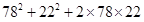 定义f(x,y)=4x-3y，如果f(x,f(4,2))=90，那么x=（    ）。第三部分  综合测试（本部分27道题，答题时间30分钟，分单选和多选两种题型）一、单选题通常所说的领导者要学会“弹钢琴”，就是要求领导者抓工作要（    ）。A.全力抓大事B.各项工作要齐头并进C.突出中心，统筹兼顾D.把细小的工作抓住不放人们常说“一俊遮百丑”，这指的是社会知觉中的（    ）。A.首因效应B.刻板印象C.晕轮效应D.期望效应行政管理的出发点和归宿是（    ）。A.行政效率B.行政组织C.行政决策D.行政执行韩国国防部有关人士9月29日表示，国防部将于30日公布对3处“萨德”反导系统部署候选地的评估结果。据称，（    ）被认为是萨德最合适的部署地。A.星山炮台B.星州高尔夫球场C.釜山市D.首尔在学习《胡锦涛文选》会议上，习近平强调，（    ）是马克思主义同当代中国实际和时代特征相结合的产物，是马克思主义关于发展的世界观和方法论的集中体现，把我们党对中国特色社会主义规律的认识提高到新的水平。A.和平B.改革开放C.实事求是D.科学发展观国际货币基金组织（IMF）在美国时间9月30日宣布，人民币10月1日正式加入IMF的特别提款权（SDR）货币篮子。IMF总裁（    ）发表声明称，“货币篮子扩容对于IMF、中国和国际货币体系来说，都是历史性里程碑。A.希拉里B.拉加德C.耶伦D.特朗普10月3日，瑞典斯德哥尔摩，2016年诺贝尔生理学或医学奖揭晓，日本科学家（    ）获得今年的诺贝尔生理学或医学奖，以表彰他在细胞自噬研究中取得的成就。A.小泉纯一郎B.大隅良典C.尾田龙一郎D.高桥和希2016年10月5日上午，随着身披红黄绿三色纹路的白色列车缓缓驶出埃塞俄比亚首都拉布火车站，世界首条全产业链实施“中国标准”的跨国电气化铁路、非洲首条电气化铁路——埃塞俄比亚至（    ）铁路正式通车。这条长约750公里、连接非洲屋脊与亚丁湾的运输新动脉，将助力东非掀开工业繁荣的新篇章。A.索马里B.吉布提C.赞比亚D.坦桑尼亚联合国安理会10月6日召开会议，决定正式向联合国大会推荐葡萄牙前总理（    ）为联合国下任秘书长。他1995年至2002年任葡萄牙总理。2005年6月至2015年12月，执掌联合国难民署十年，对难民署进行了机构改革A.科斯塔B.安东尼奥•古特雷斯C.托尼·布莱尔D.约翰·梅杰国务院副总理汪洋10月6日至7日在吉林省调研农业农村工作。他强调，推进农业供给侧结构性改革，是提高农业综合效益和竞争力的重大举措。农业结构调整要坚持市场需求导向，发挥区域比较优势，发展绿色农业、品牌农业，粮食主产区要不断提高粮食质量，大力发展粮食深加工，推动粮经饲统筹、种养加一体，促进一二三产业融合发展。以（    ）为核心的玉米收储制度改革，是农业供给侧结构性改革的硬仗。A.市场定价、价补分离B.取消政府补贴C.政府定价D.政府补贴（    ）和德意志交易所集团日前同意就对等合并条款达成协议，目前双方的相关谈判工作已经展开。如果进展顺利，按照协议完成合并，将诞生欧洲最大的证券市场、世界第二大证券交易所，全球证券市场的格局由此将发生变化。A.纽约交易所B.伦敦交易所C.法兰克福交易所D.柏林交易所当地时间2016年10月9日，俄罗斯，俄罗斯重演莫斯科保卫战的恢宏景象，参与者穿着旧式军服，纪念莫斯科保卫战（    ）周年。A.65周年B.70周年C.75周年D.80周年10月7日，挪威诺贝尔委员会主席菲弗宣布，把2016年诺贝尔和平奖授予哥伦比亚总统（    ），以表彰其为结束该国历时50多年的内战所作出的努力。A.桑托斯B.阿桑奇C.奥巴马D.布莱尔北京时间10月4日17时45分，科学院常务秘书戈兰•汉森宣布：“将2016年诺贝尔物理学奖授予3位美国科学家，戴维 •索利斯（ David J. Thouless）和邓肯 •霍尔丹（ F. Duncan M. Haldane ）以及米歇尔•克里特里兹（ J.Michael Kosterlitz），以表彰他们发现了（    ）的理论。A.拓扑相变B.伦琴射线C.气体导电D.中微子振荡现人民网北京9月29日电 中国政府网今日发布了《国务院关于同意设立“文化和自然遗产日”的批复》。据《批复》，国务院同意自2017年起，将每年（    ）第二个星期六的“文化遗产日”，调整设立为“文化和自然遗产日。A.6月B.7月C.8月D.9月人大代表在选举的基础上产生。根据《选举法》规定，中华人民共和国年满十八周岁的公民，不分种族、民族、性别、职业、家庭出身、宗教信仰、教育程度、财产状况和居住期限，都有选举权和被选举权。但是依照法律被剥夺政治权利的人没有选举权和被选举权。这段话主要支持了这样一个论点，即（    ）。A.人大代表的产生方式是选举B.《选举法》规定了年满十八周岁的中华人民共和国公民享有选举权C.选举权的形式不受任何非法限制和剥夺D.选举权的行使受到政治法律等方面的限制自然资源稀缺，产权就非常重要。因为产权明确，人们再也不会超负荷放牧。到发达国家农牧业地区看过的人都知道，分割牧场使用的都是铁丝网，这完全是君子界线，堵不住小人。但是在一个法制的社会，这种防君子不防小人的界线，是具有法律权威的。难怪有一本书说铁丝网是十九世纪人类社会十大发明之一。下面不符合这段话所表达的意思的是（    ）。A.产权的划分要有法律来保障B.铁丝网只有在法制社会才起作用C.法律能约束君子但不能约束小人D.产权明确可以防止自然资源的过度开发有时候律师的辩护很可能开脱了凶手，有损公共道德，但他们“完美”的法律服务没错。因为法治之法是中性的，它超越道德；而“平等对抗”的诉讼程序，须保证被告人享有他所购买的一切法律服务。即使被告人真是凶手，律师帮他胜诉获释，正义受挫，从法制或“程序之治”的长远利益来看，这也还是值得的，失败了的正义可以在本案之外。对这段话的正确理解是（    ）。A.法制与道德是相互对立的B.在一个单一的案件中找不到正义C.维护法制程序的意义大于一时的伸张正义D.为了保证法制程序的实施，律师常常不得已而为之资金退出是资金运动的终点，主要包括（    ）。A.偿还各项债务B.对外销售产品C.购置固定资产D.出售固定资产某企业按规定程序经批准后转销确实无法支付的应付账款10000元。正确的会计分录为（    ）。A.借：应付账款10000　　贷：资本公积10000B.借：应付账款10000　　贷：其他业务收入10000C.借：应付账款10000　　贷：营业外收入10000D.借：应付账款10000　　贷：坏账准备10000某企业目前需要筹集资金以实现企业规模的扩张，则该企业的筹资动机是（    ）。A.创立性筹资动机B.扩张性筹资动机C.调整性筹资动机D.支付性筹资动机计算机系统的下列设备中，既可作输入设备又可作输出设备的是（    ）。A.扫描仪B.磁盘驱动器C.键盘D.显示器下列有关计算机构成及性能的表述中，不正确的是（    ）。A.目前，电子计算机的发展已进入第五代，即人工智能计算机时代B.运算器是计算机的“司令部”，计算机中的数值运算通常采用十进制C.字长是衡量计算机性能的一个主要指标。字长越长，进行数值计算的精度也就越高D.存储器的容量是标志计算机性能的一个主要指标，从数量级上看，G＞M＞K办公自动化是将现代化办公和计算机网络功能结合起来的一种新型的办公方式，是当前新技术革命中一个技术应用领域，属于信息化社会的产物。办公自动化简称为（    ）。A.CIB.OAC.CISD.OB二、多选题某公司6个月后将要支付100万欧元，则该公司可以运用的正确汇率风险管理法方法有（    ）。A.买进欧元看涨期权B.买进欧元看跌期权C.作卖出远期欧元的掉期交易D.买入欧元期货E.买入远期欧元从融资角度看，下列属于直接融资工具的是（    ）。A.银行承兑汇票B.企业债券C.商业票据D.公司股票国际上通行的“骆驼评级制度”的主要内容是（    ）。A.流动性B.盈利水平C.负债能力D.资产质量E.资本充足率